			                                                Ερμούπολη: 07-11-2014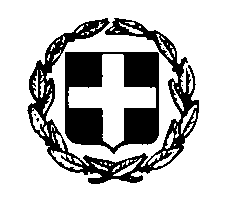 ΕΛΛΗΝΙΚΗ ΔΗΜΟΚΡΑΤΙΑ 	Αριθ. Πρωτ.: 10673ΥΠΟΥΡΓΕΙΟ ΠΑΙΔΕΙΑΣ ΚΑΙ ΘΡΗΣΚΕΥΜΑΤΩΝ, ΠΕΡ/ΚΗ Δ/ΝΣΗ Α/ΘΜΙΑΣ & Β/ΘΜΙΑΣ ΕΚΠ/ΣΗΣ Ν. ΑΙΓΑΙΟΥΔ/ΝΣΗ Α/ΘΜΙΑΣ ΕΚΠ/ΣΗΣ Ν. ΚΥΚΛΑΔΩΝΤαχ.Δ/νση:       I. Ράλλη 6	ΠΡΟΣ:   Δ/ντες και Δ/ντριες των Δημοτικών Ταχ. Κώδικας: 84100 Σύρος                                                                       Σχολείων στην Πάρο       Πληροφορίες:        Χρυσάννα ΔιαμαντήΥπεύθυνη Σχολικών Δραστηριοτήτων   	 Τηλέφωνο:      22810-79354     	               FAX:                  22810-79229    	 E-mail:              schdraseis@dipe.kyk.sch.gr 		Θέμα: « Διεξαγωγή των kids athletics στην Πάρο, τάξεις: Δ΄, Ε΄, Στ»	Αγαπητοί συνάδελφοι,Σας ενημερώνουμε ότι η Διεύθυνση Α/θμιας Εκπ/σης Ν. Κυκλάδων , διαμέσου της Υπευθύνου Σχολικών Δραστηριοτήτων, σε συνεργασία με την ΕΑΣ ΣΕΓΑΣ Κυκλάδων  και το Δήμο Πάρου  προτίθεται να διοργανώσει το πρόγραμμα των kids athletics, στην Πάρο, την Παρασκευή στις 21 Νοεμβρίου 2014. 	Στα πλαίσια της συνεργασίας του Υπουργείου Παιδείας με τον ΣΕΓΑΣ για την υλοποίηση του εν λόγω προγράμματος, η ΕΑΣ ΣΕΓΑΣ Κυκλάδων ζητά : τη συνδρομή σας με την ενημέρωση όλων των εκπαιδευτικών του σχολείου σας και τη  συγκατάθεσή σας για τη συμμετοχή, όλων των μαθητών, των τάξεων Δ΄, Ε΄και Στ΄. Για περισσότερες πληροφορίες και δηλώσεις συμμετοχής, μπορείτε να επικοινωνείτε στην ΕΝΩΣΗ  ΑΘΛΗΤΙΚΩΝ  ΣΩΜΑΤΕΙΩΝ  ΣΕΓΑΣ  ΚΥΚΛΑΔΩΝ  (Ε.Α.Σ), με τον υπεύθυνο της εκδήλωσης, κ. Δημήτρη Παππά, στα τηλέφωνα 6944356695 και 6983772060, e-mail: segaw_kykladwn@yahoo.gr Παρακαλούμε να ενημερωθούν όλοι οι εκπαιδευτικοί	                                                                                            Ο Αν/της  Διευθυντής Π.Ε Κυκλάδων		                                                            Χρήστος Καφτηράνης      